Priorities for the WeekWeekly Calendar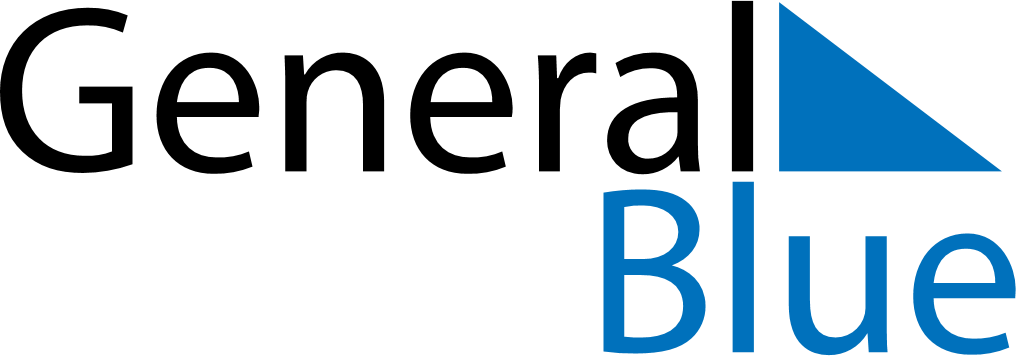 May 3, 2021 - May 9, 2021Weekly CalendarMay 3, 2021 - May 9, 2021Weekly CalendarMay 3, 2021 - May 9, 2021Weekly CalendarMay 3, 2021 - May 9, 2021Weekly CalendarMay 3, 2021 - May 9, 2021Weekly CalendarMay 3, 2021 - May 9, 2021Weekly CalendarMay 3, 2021 - May 9, 2021Weekly CalendarMay 3, 2021 - May 9, 2021MONMay 03TUEMay 04WEDMay 05THUMay 06FRIMay 07SATMay 08SUNMay 096 AM7 AM8 AM9 AM10 AM11 AM12 PM1 PM2 PM3 PM4 PM5 PM6 PM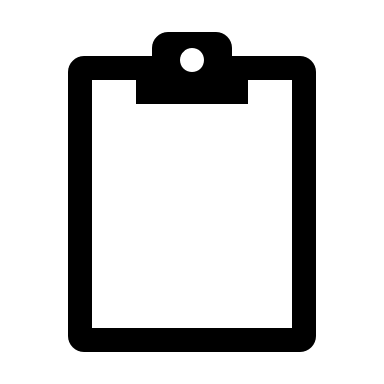 